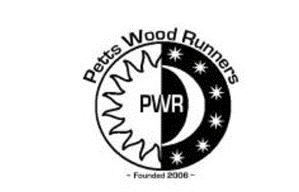 Minutes of PWR Committee Meeting29th June 2020Virtual Meeting via Zoon
Present: Daniel Selman (DS), Joanne O’Connell (JOC), Nicola Moore (NM), Tim Springett (TS), Stephen Pond (SP), Julie Medhurst (JM), Sarah Davis (SaD), Gillian Selman (GS), Hannah Harrison (HH), Wendy Le Comber (WLC); Spencer Davis (SpD), Richard Dunstan (RD)Apologies: Natalie Compton (NC) Outstanding actions from the previous meetings not discussed elsewhereAgenda itemsPost lockdown running (NM)RD reported that Thursday lockdown sessions fully subscribed within 20 mins of post. Hoping to create a 9th group and times will be brought forward as nights get darker.Tues night runs all agreed are more complex and riskier.  After discussion unanimous agreement to delay any resumption of club runs and encourage the use of Facebook as a medium for people to arrange to meet up to run with others, but staying within Government guidelines at any day / time.TS highlighted we would need to complete H&S risk assessments and raised concerns about starting back in Sept due to changing light and increased falls and requested that the return be delayed till Oct road running with fewer people out.All agreed to postpone till September at the earliest. Action - NM to draft a response to membersPetts Wood 10K (NM/ NC)RD confirmed that organisation would have to start from early July for the October date and as the Government guidelines are unchanged this cannot go ahead. Delaying a few months will mean a winter race with increased risks. All agreed to cancel in 2020.Cancellation to be posted on website - SpDSafeguarding policy (HH)NM gave some headings feedback to HHDS agreed to be Male Welfare officerConfirmed that club membership is for 15 years and aboveHH to update and recirculateAOBWith the AGM being postponed and no date as to when it would happen SaD raised the issue of when to publish reports/ accounts. It was agreed to carry this over to the next meeting as we may have a better idea of when we can hold an AGM and the reports will be published then.VLM Ballot criteria. If VLM does not go ahead in October, ballot places will be rolled over to 2021. If it does go ahead, action to review ballot criteria for 2021 as there have been fewer volunteering opportunities this year. To be discussed at next committee meeting.A request for minutes to be published was received from a member. It was agreed that once the minutes were agreed by all they would be posted to the website within 2 weeks of the meeting – JM / SpDDates for diariesSummary of actions c/fAgenda items for next TimePost lockdown runningVLM Water station – unless race cancelledAGM including when to publish reports/ accountsVLM Ballot criteria – unless race cancelledActionResponsibleUpdateAssist Eadaoin to find an alternative supplierJMPostpone due to COVID pick up again next yearH&S guide to be updated as agreed and publicised on website and FacebookTS / SpDUpdated and added to Facebook. SpD to remove phone numbers reference.TS to check whether sweeper included Research alternative potential Coaches for VLMNMTo be actioned if requiredReview and Update lockdown guidance with any changes from Government advice / rulesTSOngoingSeptember20th – Potential Brighton MarathonOctober4th – Potential VLM race11th -  Potential Manchester Marathon13th – Potential Marathon Roll call dateNovember14th – Winter PartyActionResponsibleUpdate Safeguarding policy with feedbackHHReview and Update H&S Guidance for reference to Sweeper and remove contact telephone numbers. Reshare to website and PWR Leaders and Club pageTS/ SpDRespond to members about decision to not return to club running yetNMFormally cancel the PWR10k 2020 and update WebsiteNC / SpDResearch alternative potential Coaches for VLM – if requiredNMReview and Update lockdown guidance with any changes from Government advice / rulesTSShare Minutes to Website once agreedJM 